Episode 10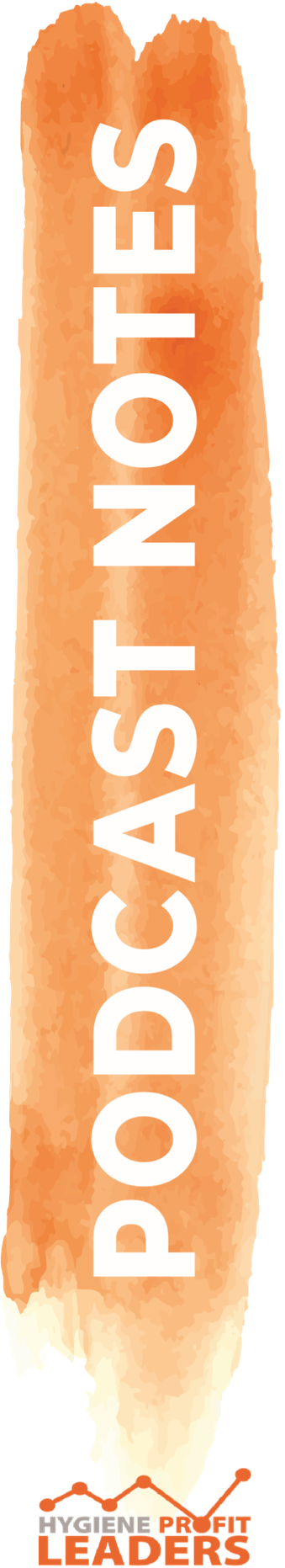 There’s No I in Case Acceptance  Verbiage Is Key!The words we use either create value or de-value what we are sayingDon’t sugarcoat their disease or infection- speak terms patients understandWe have to create so much value that we are shocked when patients don’t accept our treatment recommendationsPatients need to understand what they stand to lose if they do not accept treatment We Don’t Recommend Anything Patients Don’t Need!We are preventative health care providers, you can’t prevent something that is already thereEvery treatment we recommend is a benefit to our patients Over 80% of patients want to hear what their hygienist recommends Case Acceptance Is a Team EffortAssistants are the most trusted team memberDoctors are the least trusted team memberHygienists and Assistants should be setting the Dr. up for success and preheating patients for possible treatment recommendationsConsistent verbiage and recommendations is the key to success